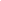 Ordine degli Psicologi della Toscana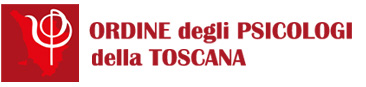 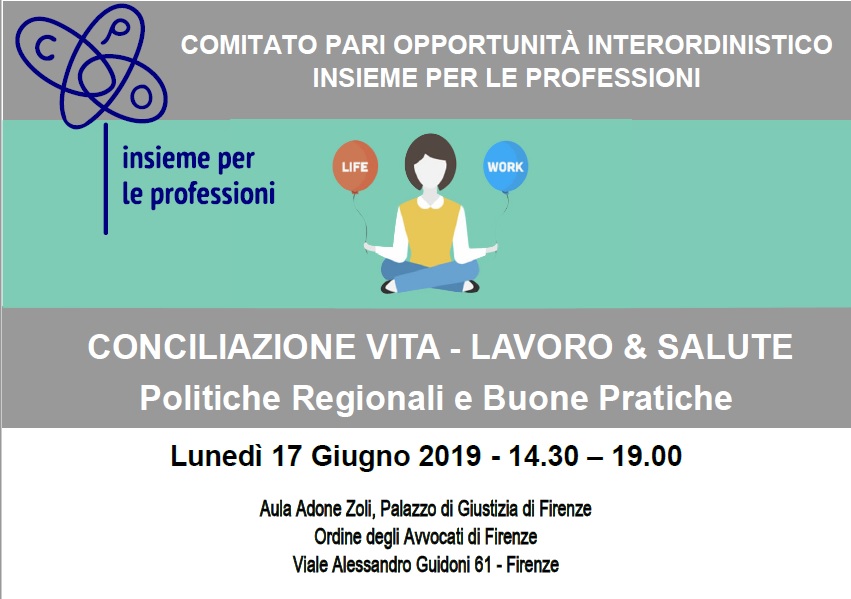 Cara Collega, caro Collega,il 17 giugno 2019 dalle 14:30 alle 19:00 si terrà il convegno, organizzato dal Comitato Pari Opportunità Interordinistico, intitolato “Conciliazione Vita - Lavoro & Salute - Politiche Regionali e Buone Pratiche”, presso l'Aula Adone Zoni, Palazzo di Giustizia, Viale Guidoni n. 61, Firenze.Il sovraccarico per l’occupazione lavorativa e quello per il caregiver sono variabili che determinano rischi per la salute psico-fisica delle persone, come mostrano le evidenze scientifiche ed indica l’Organizzazione Mondiale della Sanità.
Il Comitato Interordinistico Pari Opportunità di Firenze con questo Convegno vuole, innanzitutto, fare una fotografia della popolazione dei 19 Ordini che ne fanno parte e dei suoi bisogni prioritari rispetto alla Conciliazione. Intende anche fornire un quadro dei servizi e delle opportunità che la Regione Toscana ii ha realizzato e intende attuare per la Conciliazione così come una prima carrellata di Buone Pratiche, attivate in vari contesti toscani per dipendenti e partite IVA.
In occasione del Convegno verrà premiato il miglior progetto tra quelli elaborati dagli appartenenti ai vari Ordini professionali al fine di permettere la conciliazione di lavoro e salute.Le iscrizioni saranno aperte dalle ore 09:00 del giorno 29 maggio 2019 sino ad esaurimento posti al seguente link. Previsti 4 crediti ECM per Psicologi. La partecipazione è gratuita. Cari saluti.Lauro MengheriPresidente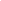 